MEDIENINFORMATION	Würth Elektronik auf der embedded world Partner der Entwickler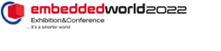 Waldenburg, 15. Juni 2022 – Würth Elektronik, Hersteller elektronischer und elektronmechanischer Bauelemente präsentiert sich vom 21. Juni bis 23. Juni 2022 auf der embedded world als Partner der Entwickler. Am Stand 110 in Halle 2 stellt das Unternehmen sein Portfolio und die damit verknüpften Dienstleistungen vor. Würth Elektronik ist dafür bekannt, ohne Mindestbestellmenge ab Lager zu liefern und kostenlose Muster seiner Bauelemente bereitzustellen. Entwickler bekommen Unterstützung bei der Auswahl geeigneter Lösungen, Beratung unter anderem zu EMV-Fragen und bei Bedarf sogar Design-In-Support. Mit großem Interesse der Messebesucher rechnet die Sparte „Wireless Connectivity and Sensors“, da sich ihre Produkte besonders für IoT-Anwendungen eignen.Die MEMS-basierten Sensoren für Temperatur, Feuchtigkeit, Druck und Beschleunigung von Würth Elektronik zeichnen sich durch intelligente On-Chip-Interrupt-Funktionen, kompakte Bauformen und optimierten Stromverbrauch in verschiedenen Modi aus. Kombiniert mit den Funkmodulen des Herstellers, lassen sich Sensornetzwerke beispielsweise im Bereich Smart Factory oder Smart Building realisieren. Ein Thema aus dem Bereich Optoelektronik wird mit dem „HortiRack“, einem kleinen Vertical-Farming-Ökosystem, in der Praxis demonstriert: Würth Elektronik hat sich mit LEDs spezieller Lichtwellenlängen auf Anwendung der Pflanzenzucht spezialisiert und forscht selbst zur Steuerung von Pflanzenwachstum durch „Lichtrezepte“, um diese Technologie zu fördern.Vortrag und PartnerfirmenJeden Tag hat Würth Elektronik einen anderen Halbleiterhersteller als Gast am Stand: am 21. Juni ist es STMicroelectronics, am 22. Juni onsemi und am 23. Juni ROHM Semiconductor. Elektromagnetische Verträglichkeit, das Thema mit dem Würth Elektronik groß wurde, ist ebenfalls Gegenstand auf der embedded world: Dr. Heinz Zenkner, Mitarbeiter bei Würth Elektronik sowie öffentlich bestellter und vereidigter Sachverständiger für EMV bietet am 21. Juni 2022 von 10 bis 13 Uhr eine Workshop über „Industrial Interfaces under EMC Aspects“ an (Halle 6, Workshop 2). Verfügbares BildmaterialFolgendes Bildmaterial steht druckfähig im Internet zum Download bereit: https://kk.htcm.de/press-releases/wuerth/Über die Würth Elektronik eiSos GruppeDie Würth Elektronik eiSos Gruppe ist Hersteller elektronischer und elektromechanischer Bauelemente für die Elektronikindustrie und Technologie-Enabler für zukunftsweisende Elektroniklösungen. Würth Elektronik eiSos ist einer der größten europäischen Hersteller von passiven Bauteilen und in 50 Ländern aktiv. Fertigungsstandorte in Europa, Asien und Nordamerika versorgen die weltweit wachsende Kundenzahl.Das Produktprogramm umfasst EMV-Komponenten, Induktivitäten, Übertrager, HF-Bauteile, Varistoren, Kondensatoren, Widerstände, Quarze, Oszillatoren, Power Module, Wireless Power Transfer, LEDs, Sensoren, Steckverbinder, Stromversorgungselemente, Schalter, Taster, Verbindungstechnik, Sicherungshalter sowie Lösungen zur drahtlosen Datenübertragung.Die Verfügbarkeit ab Lager aller Katalogbauteile ohne Mindestbestellmenge, kostenlose Muster und umfangreicher Support durch technische Vertriebsmitarbeitende und Auswahltools prägen die einzigartige Service-Orientierung des Unternehmens. Würth Elektronik ist Teil der Würth-Gruppe, dem Weltmarktführer für Montage- und Befestigungstechnik. Das Unternehmen beschäftigt 8 000 Mitarbeitende und hat im Jahr 2021 einen Umsatz von 1,09 Milliarden Euro erwirtschaftet.Würth Elektronik: more than you expect!Weitere Informationen unter www.we-online.com



Bildquelle: Würth Elektronik 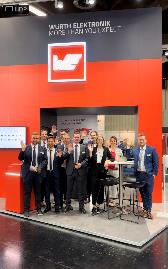 Das Messeteam von Würth Elektronik freut sich auf die Besucherinnen und Besucher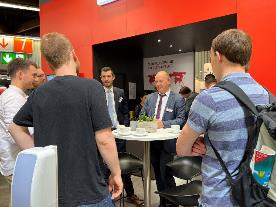 Bildquelle: Würth Elektronik Die embedded world ist für Würth Elektronik immer wieder eine Gelegenheit für gute Gespräche zum Beispiel mit jungen Entwicklern.Weitere Informationen:Würth Elektronik eiSos GmbH & Co. KG
Sarah Hurst
Max-Eyth-Straße 1
74638 WaldenburgTelefon: +49 7942 945-5186
E-Mail: sarah.hurst@we-online.dewww.we-online.comPressekontakt:HighTech communications GmbH
Brigitte Basilio
Brunhamstraße 21
81249 MünchenTelefon: +49 89 500778-20
Telefax: +49 89 500778-77 
E-Mail: b.basilio@htcm.dewww.htcm.de 